 Załącznik nr 1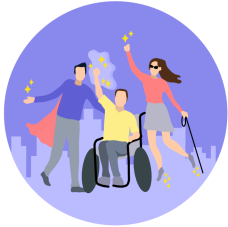 do Regulaminu Konkursu plastycznego  „Miasto dla wszystkich. Supermoce do spełniania marzeń” - edycja IIIKarta zgłoszenia udziału w konkursie, praca  indywidualna Załącznik nr 1do Regulaminu Konkursu plastycznego  „Miasto dla wszystkich. Supermoce do spełniania marzeń” - edycja IIIKarta zgłoszenia udziału w konkursie, praca  indywidualna Załącznik nr 2do Regulaminu Konkursu plastycznego  „Miasto dla wszystkich. Supermoce do spełniania marzeń” - edycja IIIKarta zgłoszenia udziału w konkursie, praca zespołowaIMIĘ I NAZWISKO UCZESTNIKAKLASA TYTUŁ PROJEKTUNAZWA I ADRES PLACÓWKITELEFON ORAZ E-MAIL SZKOŁYIMIĘ I NAZWISKO NAUCZYCIELA/ OPIEKUNA ARTYSTYCZNEGOIMIĘ I NAZWISKO UCZESTNIKAKLASA TYTUŁ PROJEKTUNAZWA I ADRES PLACÓWKITELEFON ORAZ E-MAIL SZKOŁYIMIĘ I NAZWISKONAUCZYCIELA/ OPIEKUNA ARTYSTYCZNEGO IMIĘ I NAZWISKO UCZESTNIKAPRACY ZESPOŁOWEJ1.2.3.4.5.KLASA TYTUŁ PROJEKTUNAZWA I ADRES PLACÓWKITELEFON ORAZ E-MAIL SZKOŁYIMIĘ I NAZWISKONAUCZYCIELA/OPIEKUNA ARTYSTYCZNEGO